  Recording contact with host employer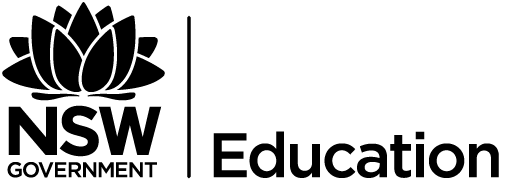 Student and placement detailsStudent’s name _________________________ Year (eg. 11) _____________________________   Students school _________________________ Host Business ____________________________Placement Dates ________________________ Placement Location ________________________Name and position of workplace contact _______________________________________________Date of pre placement phone call _____________ Date Employers WPL guide provided _________ Matters discussed with Host Employer by phone Student information: Background, school program, experience and skill level Student preparation and level of work readinessBenefits of placement to student and any health issues or required adjustments in the workplace Activities to be undertaken by the student and any special conditionsSupervision arrangements both during the placement and after hours. Accommodation away from home form must be completedAny risks to the student and how these will managed in the workplaceStudent induction process including WH&S matters and student welfareOrganised time to visit/phone during placementTeacher signature and date____________________________________ Supervisory contact during placement    Supervisory student contact by phone/visit: date ___________ time ________ Comments _______________________________________________________________________Post placement follow up: date ___________ time ___________ Comments _______________________________________________________________________Teacher signature and date____________________________________ 